Таблица для размещения на сайтах информацию№ФИО педагога/тех.персоналаНаименование организации, должностьФото3*4Нагрузка и расписание№ приказа и дата назначенияКакую категорию имеет, приказ № дата присвоения, наличие сертификатовСведения о перевдижении по образовательным учреждениям (приказ об увольнении №, дата, куда был трудоустроен)1Бекмагамбетова Асельм ЖетрубаевнаКГУ «Общеобразовательная школа села Акмырза отдела образования по Ерейментаускому району управления образования Акмолинской области»Директор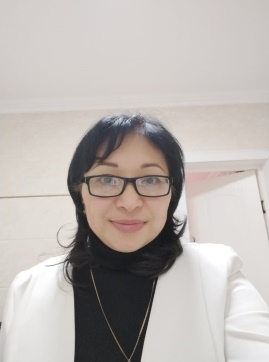 Директор 0.5ст. психолог № 23 24.05.2023III категория 13.03.202320.01.2009 – 06.09.2010 - учитель физики Торгайская средней школы 06.09.2010 – 06.09.2011– заместитель директора по ВР   Торгайская  средней школы06.09.2011 – 05.04.2013- психолог  Торгайская  средней школы01.08.2016 – 01.09.2016 -  воспитатель мини центра  Акмырзинская  средней школы01.09.2016  - заместитель директора по ВР  Акмырзинская  средней школы01.09.2022 – и.о. директора КГУ «Общеобразовательная школа села Акмырза» и заместитель директора по ВР  24.05.2023 – директор КГУ «Общеобразовательная школа села Акмырза»2Куринбаева Гульнар АмантаевнаКГУ «Общеобразовательная школа села Акмырза отдела образования по Ерейментаускому району управления образования Акмолинской области» И.о. заместителя директора по УР/учитель нач.классов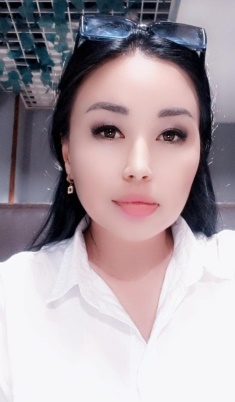 И.о. заместителя директора по УР- 0.5 ст. учитель нач.классов17ч.№524 01.12.2006гПедагог-модератор№2712.07.2019№524 от 01.12.2006 принята учителем нач.классовТимофеевской СШ.3Саухан СандигулКГУ «Общеобразовательная школа села Акмырза отдела образования по Ерейментаускому району управления образования Акмолинской области»И.о заместителя директора по УР/учитель казахского языка и литературы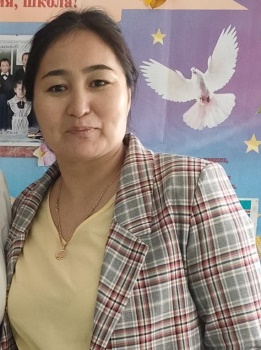 И.о заместителя директора по УР-0.5 ст.учитель казахского языка и литературы17ч.№43а 01.09.2016гПедагог-модератор№2712.07.2019№172 8т. От 01.09.2010 принята учителем казахского языка и литературы Ажинской СШ.№87 от 28.07.2015 уволена по собствен.желанию.№43а от 01.09.2016 принята учителем казахского языка и литературы Акмырзинской СШ.4Абакова Алмат ТемирбековнаКГУ «Общеобразовательная школа села Акмырза отдела образования по Ерейментаускому району управления образования Акмолинской области»Учитель казахского языка и литературы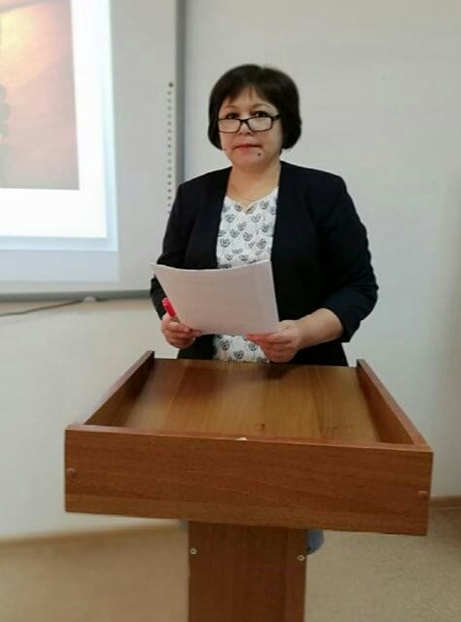 Учитель казахского языка и литературы21ч. №93 31.08.2009гПедагог-исследователь№98ж/қ30.06.2023№95 от 28.08.2003 принята учителем биологии Тимофеевской СШ.№16 от 01.04.2009 по совместительству заместитель директора по ВР№93 от 31.08.2009 переведена учителем казахского языка и литературы5Абакова Гульден АманжоловнаКГУ «Общеобразовательная школа села Акмырза отдела образования по Ерейментаускому району управления образования Акмолинской области»Воспитатель мини центра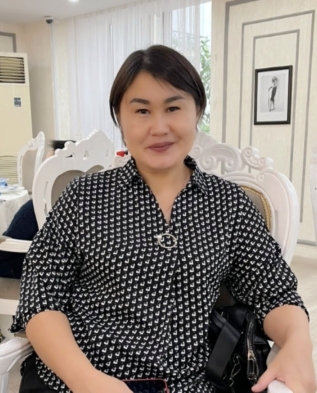 Воспитатель мини центра Ставка №177 03.09.2010гб/к № 177 от 03.09.2010 принята воспитателем мини центра Акмырзинской СШ6Абакова Кымбат ШарапатовнаКГУ «Общеобразовательная школа села Акмырза отдела образования по Ерейментаускому району управления образования Акмолинской области»Учитель русского языка и литературы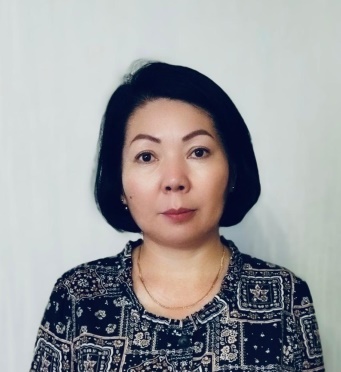 Учитель русского языка и литературы20ч.Педагог-исследователь№98ж/қ30.06.202315.08.1992.-20.08.1994.  Карагандинская область, г.Сарань СШ №3 учитель начальных классов. 05.09.1994. Учитель русского языка, литературы Жолбащинской школы села Жолбасшы Ерейментауского района Акмолинской области20.08.2001. Учитель начальных классов Тимофеевской средней школы села Тимофеевка Ерейментауского района Акмолинской области.01.09.2003. Переведена учителем русского языка, литературы Тимофеевской средней школы села Тимофеевка Ерейментауского района Акмолинской области.01.12.2006. Назначена заместителем директора по учебно-воспитательной работе Тимофеевской средней школы села Тимофеевка Ерейментауского района Акмолинской области.09.03.2010. Назначена директором Тимофеевской средней школы села Тимофеевка Ерейментауского района Акмолинской области.01.09.2022. Переведена учителем русского языка и литературы.7Агибаева Сабина НурлановнаКГУ «Общеобразовательная школа села Акмырза отдела образования по Ерейментаускому району управления образования Акмолинской области»Учитель истории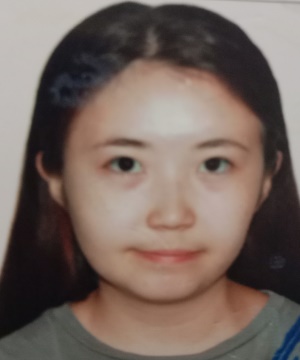 Учитель истории10ч.№30 15.08.2023б/к№ 104-А/с от 01.09.2022. Принята учителем истории КГУ «Школа-гимназия № 4 им. А.Н.Толстого г. Степногорска»№37-А-с от 18.07.2023 уволена ст.49 п.5 ТК РК.№ 30 от 15.08.2023 Принята учителем истории КГУ «Общеобразовательная школа села Акмырза»8Акзамова Аяла СаматовнаКГУ «Общеобразовательная школа села Акмырза отдела образования по Ерейментаускому району управления образования Акмолинской области»Учитель начальных классов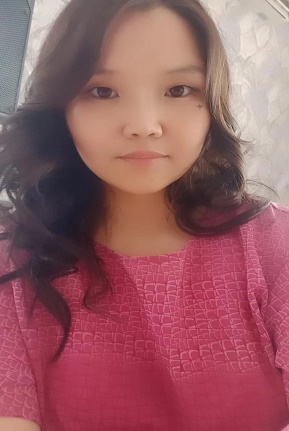 Учитель начальных классов17ч.№18 01.09.2015Педагог-модератор№2819.06.2023№18 от 01.09.2015 Принята учителем начальных классов Акмырзинской СШ9Аманбай АяулыКГУ «Общеобразовательная школа села Акмырза отдела образования по Ерейментаускому району управления образования Акмолинской области»Учитель начальных классов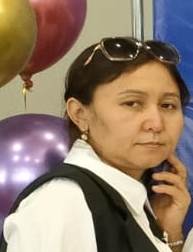 Д/о№145 1т. 27.07.2010Педагог-модератор№2712.07.2019№145 1т. от 27.07.2010 Принята педагогом-психологом Тимофеевской СШ10Атыгаева Самал АмирхановнаКГУ «Общеобразовательная школа села Акмырза отдела образования по Ерейментаускому району управления образования Акмолинской области»Учитель начальных классов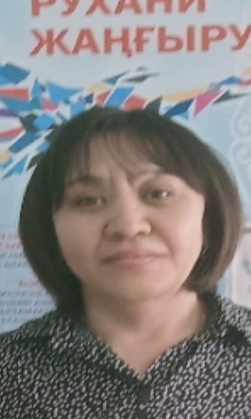 Учитель начальных классов17ч.№968 18.08.2005г б/к№201п4 от 30.09.1994 Принята учителем казахского языка Тургайской СШ№103п3 от 14.08.1995 переведена в Улинтинскую СШ учителем начальных классов№167 от 24.08.2001 уволена ст.28 п.3 ТК РК№80 от 25.09.2002 Принята учителем технологии Улентинской СШ№968 от 18.08.2005 Переведена учителем начальных классов Тимофеевской СШ11Бердибаев Иса БурабайулыКГУ «Общеобразовательная школа села Акмырза отдела образования по Ерейментаускому району управления образования Акмолинской области»Учитель физической культуры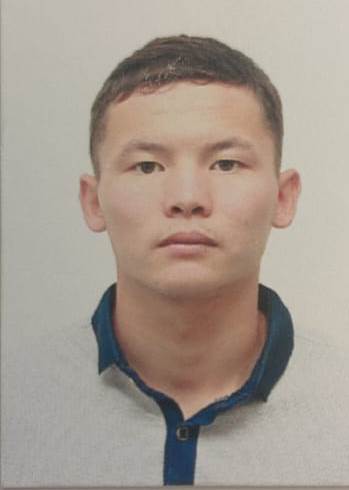 Учитель физической культуры16ч.б/к2019 г. Принят учителем физической культуры Акмырзинской СШ12Битюкова Валентина ВладимировнаКГУ «Общеобразовательная школа села Акмырза отдела образования по Ерейментаускому району управления образования Акмолинской области»Учитель химии/биологии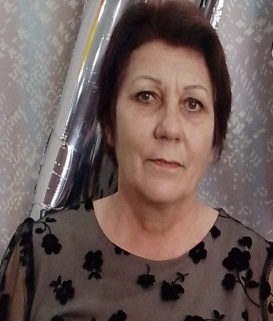 Учитель химии/биологии16ч.№114а 02.09.2012гПедагог-эксперт№17810.08.2021№ 362 от 27.08.1985 Принята учителем истории Тимофеевской ВШ№375 п1 от 02.09.1991 назначена организатором по внеклассной и внешкольной работе Тимофеевской СШ№307п3 от 24.08.1993 освобождена от обязанностей организатора по внеклассной работе и оставлена учителем химии№28а от 08.05.1997 присвоена категория учитель биологии 13 разряла первой категории№114а от 02.09.2012 переведена учителем химии биологии Тимофеевской СШ13Битюкова Василиса ГеннадьевнаКГУ «Общеобразовательная школа села Акмырза отдела образования по Ерейментаускому району управления образования Акмолинской области»Воспитатель предшкольного класса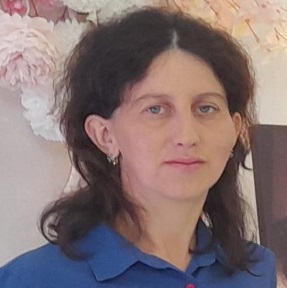 Д/о №111  02.09.2017гб/к№111 от 02.09.2017 Принята воспитателем предшкольной подготовки Акмырзинской СШ14Дюсенова Варвара ВладимировнаКГУ «Общеобразовательная школа села Акмырза отдела образования по Ерейментаускому району управления образования Акмолинской области»Воспитатель мини центра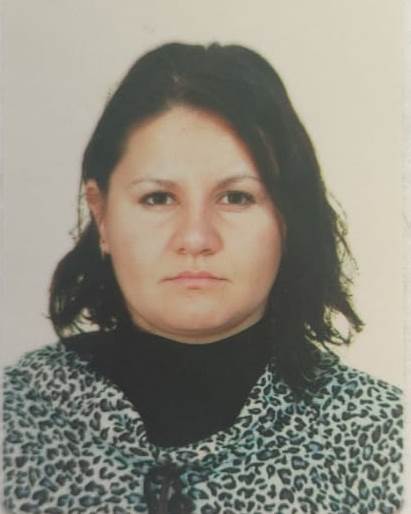 Д/О№797 22.09.2020гб/к№797 от 22.09.2020Принята воспитателем мини центра при КГУ Акмырзинская СШ15Кажакпарова Гульжанар СагидулловнаКГУ «Общеобразовательная школа села Акмырза отдела образования по Ерейментаускому району управления образования Акмолинской области»Учитель начальных классов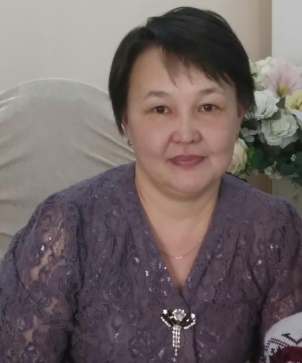 Учитель начальных классов16ч.№40 01.08.2016гПедагог-модератор№4220.12.2019№16 от 08.06.2015 Принята воспитателем мини центра при КГУ Акмырзинская СШ№ 40 от 01.08.2016 Переведена учителем начальных классов16Кенжибаева Айкерим МурзабековнаКГУ «Общеобразовательная школа села Акмырза отдела образования по Ерейментаускому району управления образования Акмолинской области» воспитатель мини центра 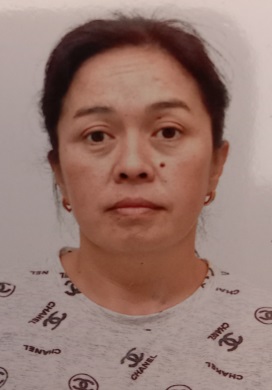 Воспитатель мини центра1 ставка №65 11.10.2022г№65 от 11.10.2022г принята на должность воспитателя в мини центре 17Комисс НурлыбасКГУ «Общеобразовательная школа села Акмырза отдела образования по Ерейментаускому району управления образования Акмолинской области»Учитель казахского языка и литературы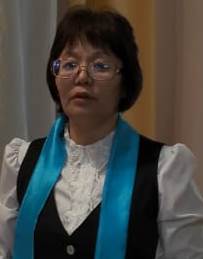 Учитель казахского языка и литературы16ч. №22а 01.09.2014гПедагог-модератор№8313.12.2018№ 17 от 13.09.2012 Принята учителем музыки КГУ Тимофеевская СШ№ 22а от 01.09.2014 переведена учителем казахского языка и литературы 18Коцан Иван СемёновичКГУ «Общеобразовательная школа села Акмырза отдела образования по Ерейментаускому району управления образования Акмолинской области»Учитель физической культуры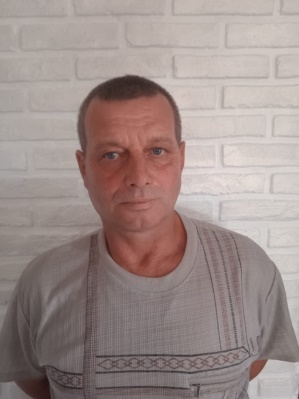 Учитель физической культуры18ч.№198п4  19.08.1998г Педагог-эксперт№4227.07.2019№ 40 от 20.09.1993 принят учителем физической культуры  в СШ № 4 г. Аксу№140 от 28.08.1995 уволен ст.32 КЗОТ РК№198п4 от 19.08.1998 принят учителем физической культуры в Тимофеевскую СШ19Кусниденова Алмагуль КайыровнаКГУ «Общеобразовательная школа села Акмырза отдела образования по Ерейментаускому району управления образования Акмолинской области»Учитель начальных классов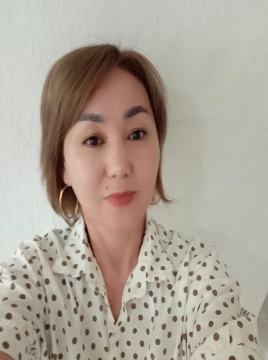 Учитель начальных классов16ч.№104 23.08.2011гПедагог-эксперт№152325.12.2019№ 238 от 21.08.1992 принята учителем начальных классов в Изобильненскую СШ№60 от 28.10.1993 принята учителем начальных классов в НСШ «№15 лет Казахстана»№207 от 15.10.1998 уволена с работы в связи с ПМЖ.№9/2 от 01.09.2006 принята в Бестобинскую СШ №2 учителем начальных классов№ 16 от 22.08.2011 Уволена по собственному желанию в связи с ПМЖ.№104 от 23.08.2011 принята учителем начальных классов Тимофеевской СШ.20Мажкен Қымбат ТілеукенұлыКГУ «Общеобразовательная школа села Акмырза отдела образования по Ерейментаускому району управления образования Акмолинской области»Учитель музыки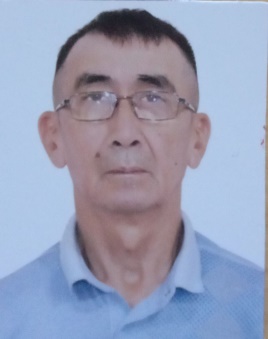 Учитель музыки7ч.№30/1 29.08.2023гПедагог-модератор№2816.06.2021№519 от 16.09.1996 принят на работу в ДМШ преподавателем музыки.№334 от 26.08.1997 уволен по собственному желанию.№337 от 26.12.1997 принят на работу в ДМШ преподавателем по классу бояна.№407 от 02.10.1998 уволен по собствен.желанию.№74 пар7 от 02.10.1998 учитель музыки№82 пар 2 от 09.06.1999 уволен по собствен.желанию.№90 пар1 от 10.09.1999 принят учителем музыки.№253 пар 1 от 01.09.2003 уволен по собствен.желанию. №1193-1 от 11.10.2004 принят учителем музыки в школу-лицей.№186 от 22.08.2008 уволен по собствен.желанию№ 30/1 от 29.08.2023 Принят учителем музыки КГУ «Общеобразовательная школа села Акмырза»21Майлыбаев Шаттык ЕсетовичКГУ «Общеобразовательная школа села Акмырза отдела образования по Ерейментаускому району управления образования Акмолинской области»Учитель физики/математики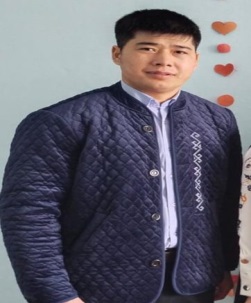 Учитель физики/математики23ч.№524 01.09.2022гПедагог-модератор№4220.12.2019№204 от 15.08.2013г принят учителем физики Тимофеевскую СШ №111 от 02.09.17 назначен завуч по УР 0,5ставка в Акмырзинскую СШ №50 от 31.08.2022г освобожден от должности завуч по УР ,продолжает работу учитилем физики №524 от 01.09.2022г по совместительству учитель математики Акмырзинская СШ22Мархаба СерикболатКГУ «Общеобразовательная школа села Акмырза отдела образования по Ерейментаускому району управления образования Акмолинской области»Учитель информатики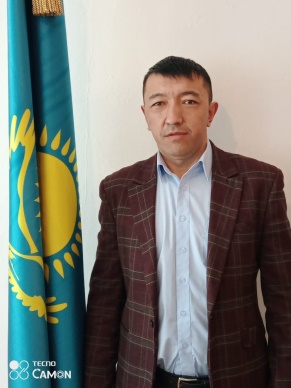 Учитель информатики17,5ч.№15 01.10.2020гПедагог-модератор№8313.12.2018№172 от 01.09.2010 психолог АЖЫ средней школы №75 от 28.07.2015г уволен  с АЖЫ средней школы по собствен.желанию №111 от 02.09.2017г принят учителем информатики и лаборант в Акмырзинскую СШ №15 от 01.10.2020 свободен от должности лаборанта , продолжает работу учителем информатики в Акмырзинской СШ 23Нургожина Асия СабитовнаКГУ «Общеобразовательная школа села Акмырза отдела образования по Ерейментаускому району управления образования Акмолинской области»Учитель начальных классов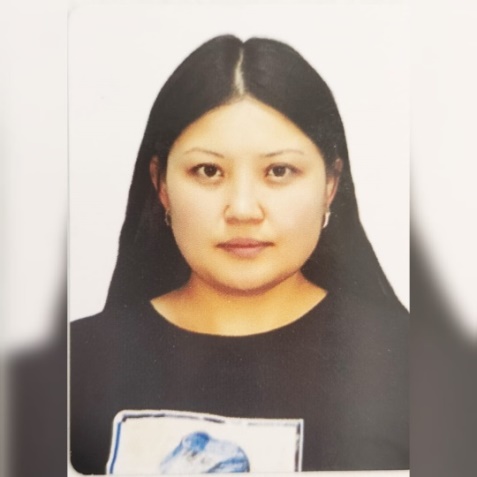 Учитель начальных классов15ч.№42 27.08.2022гб/к№44 от 01.09.2007г принята в среднюю школу им.С Сейфуллина учителем начальных классов г.Степногорск №33 от 24.08.2010г уволена по собств.желанию №177 01.09.2010г принята учителем нач.классов №10 шк гимназия г.Астана №217 01.10.2010г уволена по собств.желанию №42 27.08.2022г принята учителем нач классов в КГУ «Общеобразовательная школа села Акмырза»24Нурсеитов Галым БегимбайұлыКГУ «Общеобразовательная школа села Акмырза отдела образования по Ерейментаускому району управления образования Акмолинской области»Преподаватель-организатор НВТП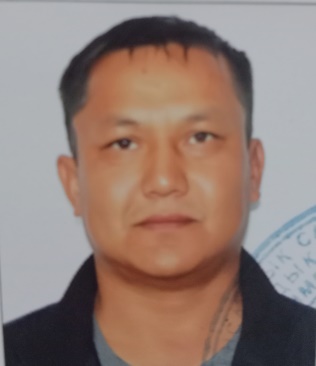 Преподаватель-организатор НВТП2ч.№32 31.08.2023гб/к№32 от 31.08.2023 принят на должность преподователь-организатор НВТП в КГУ «Общеобразовательная школа села Акмырза» 25Нурсеитова Гаухар КунболаткызыКГУ «Общеобразовательная школа села Акмырза отдела образования по Ерейментаускому району управления образования Акмолинской области»Учитель английского языка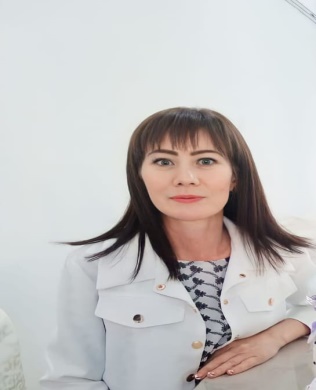 Учитель английского языка16.5ч.№6 05.02.2021г Педагог-модератор№29120.09.2019№36 01.09.2004г принят учителем англ.языка №46 школа им.А.С Пушкина №22 26.02.2007г уволен по собствен.желанию №48 19.03.2012г принят воспитателем №10 им.Ы.Алтынсарин  средняя школа «Акбалгын» мини.центр№76 29.08.2016г  переведен учителем англ.языка им Ы.Алтынсарин №10 средняя школа №82 03.12.2020г уволен по собств.желанию №6 05.02.2021г принят учителем англ.языка КГУ «Общеобразовательная школа села Акмырза»26Палагута Антонина МихайловнаКГУ «Общеобразовательная школа села Акмырза отдела образования по Ерейментаускому району управления образования Акмолинской области»Психолог 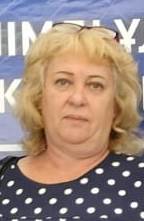 Психолог 0.5ст.6ч.№50 31.08.2022гб/к№41 от 28.06.89г принята на работу в Сейтеньскую в шк учителем математики №20 от 30.07.03 уволена по собств.желанию №103 от 08.09.2003 принята учителем нач.классов и учитель немецкого языка  в Тимофеевскую СШ №97 от 01.09.2007г переведена на должность психолога в Тимофеевскую СШ №111 от 02.09.2017г принята завуч по УР в Акмырзинскую СШ №50 от 31.08.2022 освобождена от должности завуч по УР , продолжает работу в КГУ «Общеобразовательная школа села Акмырза» должность психолога 27Рыспамбетов Бахытжан ҒалымұлыКГУ «Общеобразовательная школа села Акмырза отдела образования по Ерейментаускому району управления образования Акмолинской области»Учитель химии/биологии И.о Зам по ВР 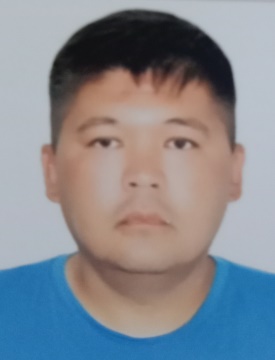 Учитель химии/биологии16ч.И.о Зам по ВР0.5ст.№29 10.08.2023гб/к№119 от 03.09.2008г принят учителем биологии  в школу №46 А.С.Пушкина№59 от  19.02.2014г освободить от должности учителем биологии №33 от 02.09№2017г был принят учителем биологии в Коктобинскую СШ №5-02/101 от 22.08.2019г договор расторгнут №63 от 29.08.2019г был принят по договору учителем биологии в г.Степногорск №5лицей №16 от 20.02.2020г уволен по собств желанию №31 от 01.02.2021г был принят учителем биологии в г.Жезказган №1 СШ №153 от 31.08.2021г договор расторгнут  №29 от 10.08.2023 принят учителем химии и биологии в КГУ «Общеобразовательная школа села Акмырза» 28Сабитова Жанна БорисовнаКГУ «Общеобразовательная школа села Акмырза отдела образования по Ерейментаускому району управления образования Акмолинской области»Учитель русского языка и литературы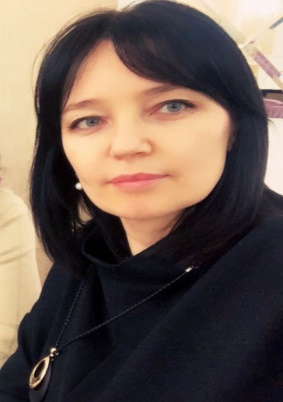 Учитель русского языка и литературы18ч.№22 01.09.2014гПедагог-эксперт№98ж/қ30.06.2023№19 от 05.09.2011 принята на должность лаборанта (0,5ставка) в Тимофеевскую СШ №21 от 01.09.2014 освобождена от должности лаборанта в Акмырзинской СШ №22 от 01.09.2014 принята учителем русского языка и литературы в Акмырзинскую СШ 29Сейсекеева Дамира ЖаныбековнаКГУ «Общеобразовательная школа села Акмырза отдела образования по Ерейментаускому району управления образования Акмолинской области»Учитель химии/биологии 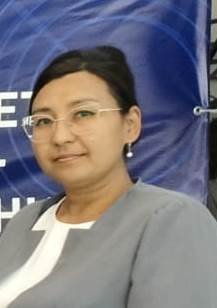 Д/о№92 22.08.2008гПедагог-модератор№1421.05.2021№92 от 22.08.2008г принята учителем  химии и биологии в Тимофеевскую СШ 30Султаналина Айгуль БейсембаевнаКГУ «Общеобразовательная школа села Акмырза отдела образования по Ерейментаускому району управления образования Акмолинской области»Учитель английского языка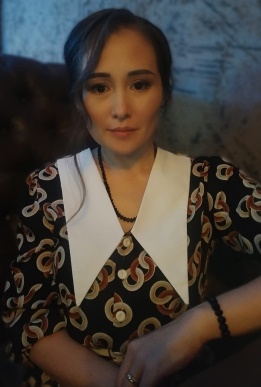 Учитель английского языка19ч.№41а22.07.2009гПедагог-модератор№2712.07.2019№41а от 22.07.2009 принята учитилем англ.языка в Тимофеевскую СШ 31Сыздыкова Алтыншаш РахметулловнаКГУ «Общеобразовательная школа села Акмырза отдела образования по Ерейментаускому району управления образования Акмолинской области»Учитель начальных классов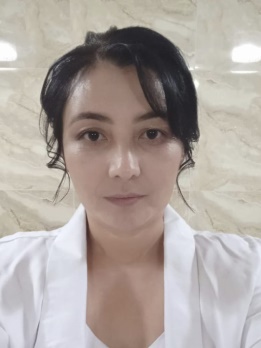 Учитель начальных классов16ч.№16 01.09.2005гПедагог-эксперт№82324.07.2019№16 от 01.09.2005г принята учителем нач.класса в Тимофеевскую СШ 32Талгат ЕркебуланКГУ «Общеобразовательная школа села Акмырза отдела образования по Ерейментаускому району управления образования Акмолинской области»Учитель физической культуры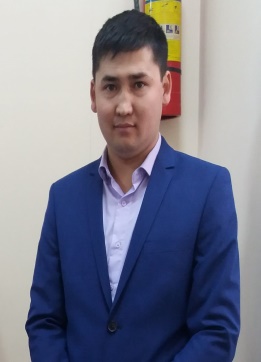 Учитель физической культуры16ч.№24 10.09.2014гПедагог-модератор№8313.12.2018№24 от 10.09.2014г принят учителем физкультуры 33Татымбетова Карлыгаш МуратовнаКГУ «Общеобразовательная школа села Акмырза отдела образования по Ерейментаускому району управления образования Акмолинской области»Воспитатель предшкольного класса и И.о зам по воспитательной работе 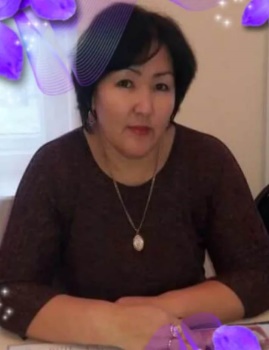 Воспитатель предшкольного класса и И.о зам по воспитательной работе1ставка 0.5ст.№701 01.09.2020гб/к№133 от 13.07.2010г принята учителем истории в Тимофеевскую СШ №30 от 11.12.2014г переведена на должность завуч по ВР в Акмырзинскую СШ №37 от 20.06.2016 переведена в мини центр Акмырза СШ №701 от 01.09.2020 переведена воспитателем предшкольной подготовки 34Шавалиева Менсулу ШохановнаКГУ «Общеобразовательная школа села Акмырза отдела образования по Ерейментаускому району управления образования Акмолинской области»Учитель истории 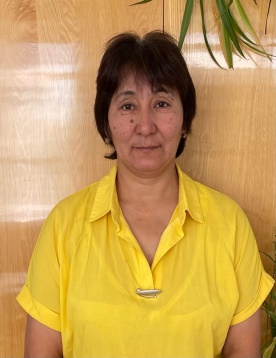 Учитель истории21ч.№25а от 02.12.2015гПедагог№01-7/65 от 19.08.93г принята учителем казахского языка №77 от 16.09.2002г уволена по собствен.желанию №123 от 01.09.2008г принята учителем истории №114а от 01.09.2011г переведена на должность завуч по ВР №25а от 02.12.2015г переведена учителем истории 35Шульгин Вячеслав ВалерьевичКГУ «Общеобразовательная школа села Акмырза отдела образования по Ерейментаускому району управления образования Акмолинской области» учитель  физики 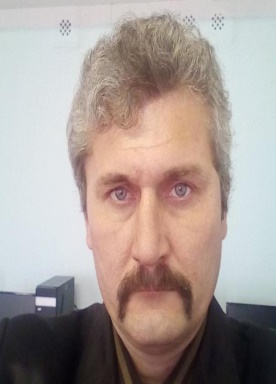 Учитель физики16.5ч.№276 от 28.08.1996гб/к№276 от 28.08.96 принят учителем физики 36Шындәулет Фариза ШындәулетқызыКГУ «Общеобразовательная школа села Акмырза отдела образования по Ерейментаускому району управления образования Акмолинской области»Учитель математики 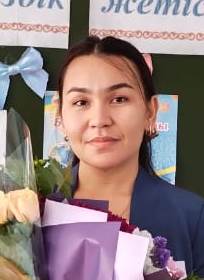 Учитель математики16ч.№130 от 02.10.2017гПедагог-модератор№28ж/қ19.06.2023№130 от 02.10.2017 принята учителем математики в Акмырзинскую СШ 37Темирбекова Данагүл ҚайырқызыКГУ «Общеобразовательная школа села Акмырза отдела образования по Ерейментаускому району управления образования Акмолинской области»Координатор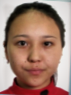 1 ставка№39 04.09.2023-№39 от 04.09.2023г принята на должность координатора в КГУ «Общеобразовательная школа села Акмырза»38Абаков Сейилхан Ертаевич	КГУ «Общеобразовательная школа села Акмырза отдела образования по Ерейментаускому району управления образования Акмолинской области»Сторож 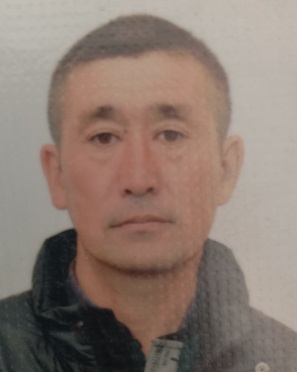 1 ставка №17 01.11.2009-№317 от 01.11.2009 принят дворником в Тимофеевскую СШ №17 от 01.09.2011 переведен на должность сторожа Тимофеевской СШ 39Абакова Махаббат ХасеновнаКГУ «Общеобразовательная школа села Акмырза отдела образования по Ерейментаускому району управления образования Акмолинской области»Техперсонал 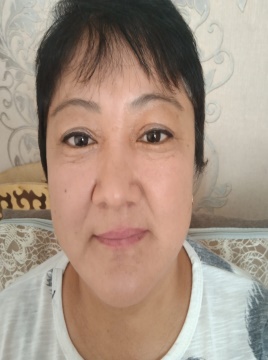 1 ставка№165 от 01.09.2005г-№165 от 01.09.2005г принята техничкой в Тимофеевскую СШ 40Алимбекова Гульнар ЕлемесовнаКГУ «Общеобразовательная школа села Акмырза отдела образования по Ерейментаускому району управления образования Акмолинской области»Дворник 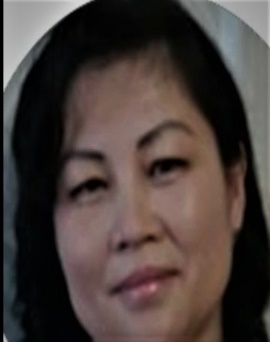 1 ставка№36 от 01.06.2022-№15 от 05.10.2009г принята гардеробщицей на отопительный сезон в Тимофеевскую СШ №14а от 27.04.2010г уволена в связи с окончанием отопительного сезона №36 от 01.06.2022г принята дворником  в КГУ «Общеобразовательная школа села Акмырза»41Бигембетова Жулдыз ЖумабаевнаКГУ «Общеобразовательная школа села Акмырза отдела образования по Ерейментаускому району управления образования Акмолинской области»Повар 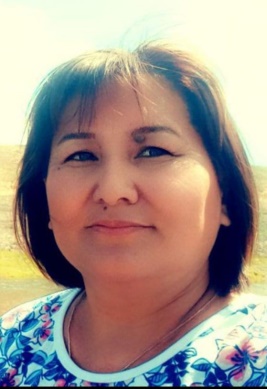 1 ставка№3 от 21.01.2021-№73 от 01.09.1999г  принята техничкой в Тимофеевскую СШ №3 от 21.01.2021 переведена на должность повара в  Акмырзинскую СШ 42Валова Светлана АлексеевнаКГУ «Общеобразовательная школа села Акмырза отдела образования по Ерейментаускому району управления образования Акмолинской области»Помощник повара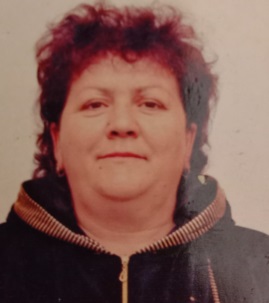 0,5 ставки№2 01.02.2013-№9 от 18.04.2011г принята поваром в Тимофеевскую СШ №2 от 01.02.2013 принята помощником повара (0,5 ставка) 43Ескиндыров С.М.КГУ «Общеобразовательная школа села Акмырза отдела образования по Ерейментаускому району управления образования Акмолинской области»Сторож 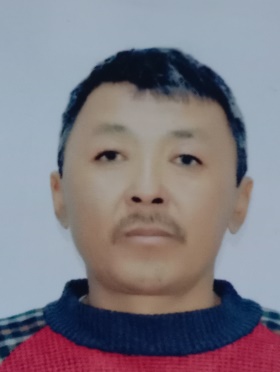 1 ставка№31 31.08.2023-№31 от 31.08.2023 принят сторожем КГУ «Общеобразовательная школа села Акмырза»44Жангарашева Илигай КабиевнаКГУ «Общеобразовательная школа села Акмырза отдела образования по Ерейментаускому району управления образования Акмолинской области»Вахтер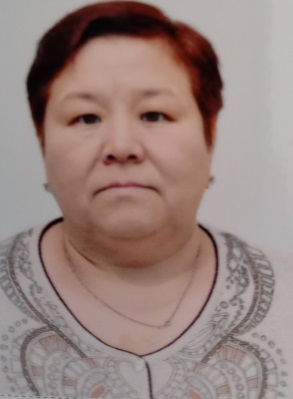 1 ставка№13 16.01.2017-№13 от 16.01.2017г принята вахтером в Акмырзинскую СШ 45Коцан Юлия АнатольевнаКГУ «Общеобразовательная школа села Акмырза отдела образования по Ерейментаускому району управления образования Акмолинской области»Техперсонал 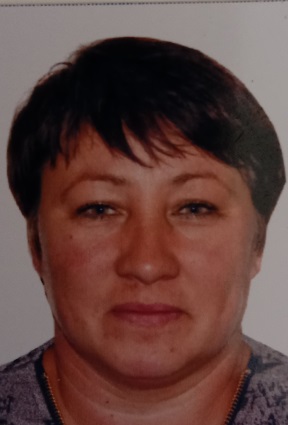 1 ставка№111 31.07.2002-№111 от 31.07.2002 принята техничкой в Тимофеевскую СШ 46Макажанова Крмызы МукашевнаКГУ «Общеобразовательная школа села Акмырза отдела образования по Ерейментаускому району управления образования Акмолинской области»Техперсонал 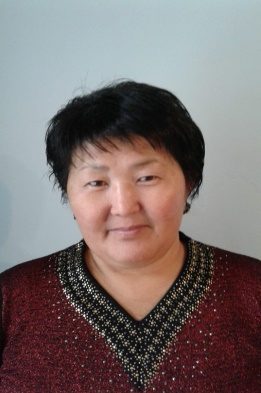 1 ставка№111 31.07.2002-№111 от 31.07.2002 принята техничкой в Тимофеевскую СШ 47Малиёва Наталья ИльиничнаКГУ «Общеобразовательная школа села Акмырза отдела образования по Ерейментаускому району управления образования Акмолинской области»Помощник воспитателя мини центра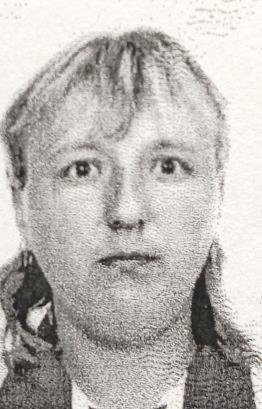 0,5 ставки№18 01.09.2010-№27 от 01.09.2010г принята техничкой в Тимофеевскую СШ №18 от 01.10.2012г переведена помощницей воспитателей мини центра Тимофеевской СШ 48Муканова Гаухар РуленовнаКГУ «Общеобразовательная школа села Акмырза отдела образования по Ерейментаускому району управления образования Акмолинской области»Помощник воспитателя мини центра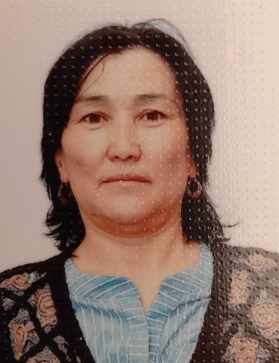 0,5 ставки№12 24.04.2023-№865 от 05.10.2018г принята гардиробщицей Акмырзинская СШ №516 от 04.05.2019г трудовой договор расторгнут №12 от 24.04.2023г принята помощницей воспитателей мини центра КГУ «Общеобразовательная школа села Акмырза»49Муса ХурметКГУ «Общеобразовательная школа села Акмырза отдела образования по Ерейментаускому району управления образования Акмолинской области»Сторож 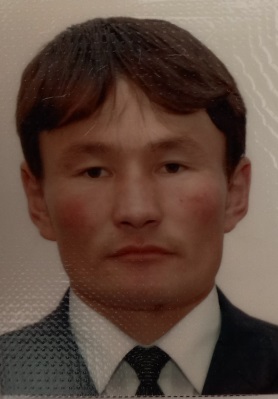 1 ставка№24 07.09.2015-№24 от 03.10.2014г принят на должность кочегара №13а 21.04.2015г переведен с должности кочегара  на должность  рабочий по комплексному зданию Акмырзинская СШ №24 от 07.09.2015г переведен на должность сторожа Акмырзинская СШ 50Нургазина Салтанат КуанышевнаКГУ «Общеобразовательная школа села Акмырза отдела образования по Ерейментаускому району управления образования Акмолинской области»Техперсонал 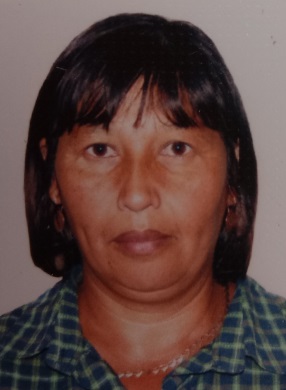 1 ставка№28 01.10.2010-№28 от 01.10.2010г принята техничкой в Тимофеевскую СШ 51Петрунина Оксана НиколаевнаКГУ «Общеобразовательная школа села Акмырза отдела образования по Ерейментаускому району управления образования Акмолинской области»Секретарь 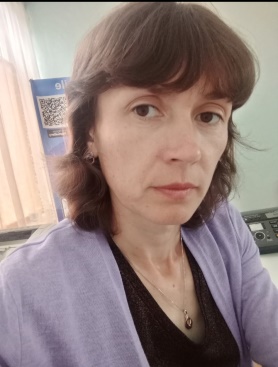 1 ставка№49 08.10.2016-№49 от 08.10.2016г принята на должность секретаря Акмырзинская СШ 52Путырская Мария ИосифовнаКГУ «Общеобразовательная школа села Акмырза отдела образования по Ерейментаускому району управления образования Акмолинской области»Техперсонал 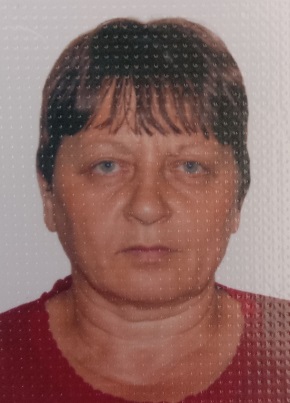 1 ставка№37 10.02.1997-№37 от 10.02.1997 принята техничкой в Тимофеевскую СШ 53Темирбекова Данагүл ҚайырқызыКГУ «Общеобразовательная школа села Акмырза отдела образования по Ерейментаускому району управления образования Акмолинской области»Координатор1 ставка№39 04.09.2023-№39 от 04.09.2023г принята на должность координатора в КГУ «Общеобразовательная школа села Акмырза»54Хадыс БахытКГУ «Общеобразовательная школа села Акмырза отдела образования по Ерейментаускому району управления образования Акмолинской области»Рабочий по комплексному ремонту и обслуживанию здания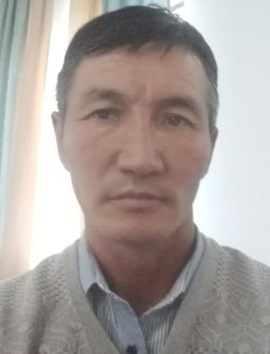 1 ставка№19 01.08.2014-№19 от 01.08.2014 принят на должность рабочий по комплексному зданию 55Шаповалова Ирина ПетровнаКГУ «Общеобразовательная школа села Акмырза отдела образования по Ерейментаускому району управления образования Акмолинской области»Библиотекарь 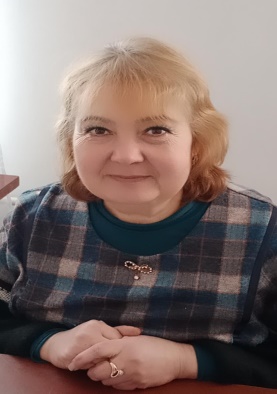 1 ставка№182 01.09.2006-№218п1 от 01.11.1999г  принята в Тимофеевскую СШ учителем математики №34 от 01.06.2020г освобождена от должности№80 от 02.06.2000г принять в Тимофеевскую СШ на должность бухгалтера №167 от 01.10.2005г переведена на должность делопроизводителем в Тимофеевскую СШ №182 от 01.09.2006г переведена на должность библиотекарем в Тимофеевской СШ 56Шуженов Амангельды КамитовичКГУ «Общеобразовательная школа села Акмырза отдела образования по Ерейментаускому району управления образования Акмолинской области»Заместитель директора по ХЧ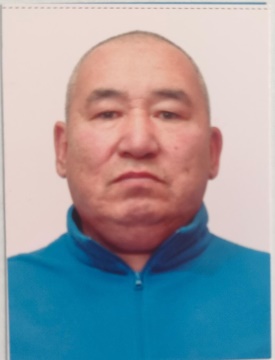 1 ставка№15 31.05.2014-№16 от 15.11.1995г принят сантехником в Тимофеевскую СШ №60 от 15.09.1998 уволен по собств желанию №215п2 от 16.09.1998г принят учителем труда в Тимофеевскую СШ №172п8 от 04.09.2001 освожден от должности учителя труда №4 от 01.04.2009г принят сторожем в Тимофеевскую СШ №8 от 30.04.2009г переведен на должность завхозом школы  Тимофеевская СШ №15 от 31.05.2014 расторгнут трудовой договор Акмырзинская СШ №73от 10.11.2022г Заместитель директора по ХЧ57Шуженова Багдат Касеновна	КГУ «Общеобразовательная школа села Акмырза отдела образования по Ерейментаускому району управления образования Акмолинской области»Техперсонал 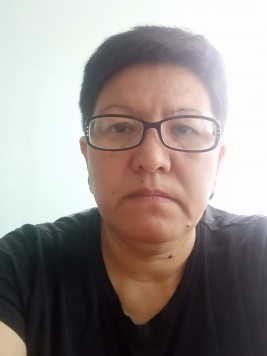 1 ставка№48 01.10.1997-№46 от 16.09.1997г принят гардеробщицей в Тимофеевскую СШ №48 от 01.10.1997г переведена из гардиробщицы техничкой в Тимофеевской СШ 58Шумаева ГульсумКГУ «Общеобразовательная школа села Акмырза отдела образования по Ерейментаускому району управления образования Акмолинской области»Техперсонал 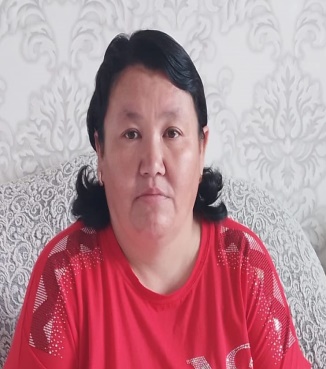 1 ставка№2 21.01.2021-№515 от 28.08.2018г принята помощницей воспитателя в мини центра №699 от 01.09.2020г расторгнут трудовой договор №2 от 21.01.2021г принята техничкой  в КГУ «Общеобразовательная школа села Акмырза»59Васильева Динара ИслямовнаКГУ «Общеобразовательная школа села Акмырза отдела образования по Ерейментаускому району управления образования Акмолинской области»Гардеробщица 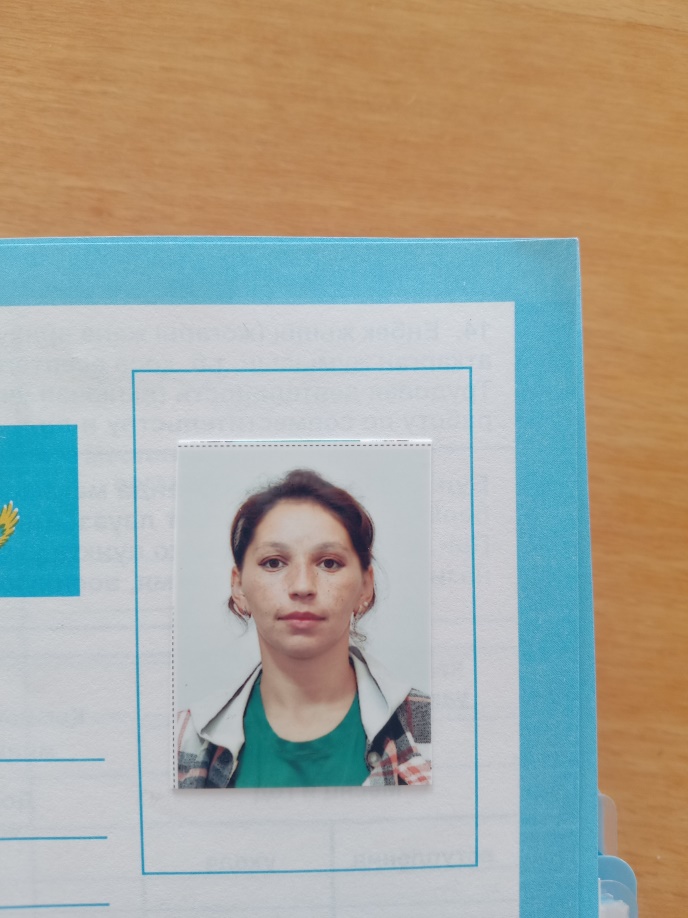 1 ставка№ 4502.10.2023-№60 от 03.10.2022г. Принята гардеробщиком №16 от 05.05.2023г. уволена в связи с окончанием срока трудового договора.№45 от 02.10.2023г. Принята гардеробщиком.60Оралды ХавдулнасирКГУ «Общеобразовательная школа села Акмырза отдела образования по Ерейментаускому району управления образования Акмолинской области»Кочегар 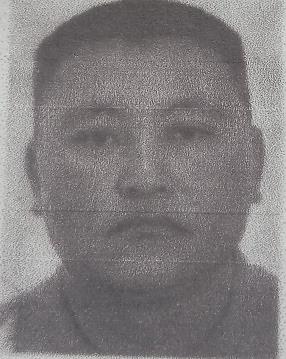 1 ставка№ 4302.10.2023-№ 14 от 01.10.2013г. Принят кочегаром.№ 14 от 28.04.2014г. Переведен рабочим котельной на время ремонтных работ.№ 23 от 01.10.2023г. Переведен кочегаром.№13а от 21.04.2015г. Уволен в вязи с окончанием сезонных работ.№26 от 01.10.2015г. Принят кочегаром.№23 от 26.04.2016 Уволен в вязи с окончанием сезонных работ.№ 48 от 26.09.2016г. Принят кочегаром.№ 62 от 01.05.2017 Уволен в вязи с окончанием сезонных работ.№ 128 от 25.09.2017г. Принят кочегаром.№ 34 от 28.04.2018г. Уволен в вязи с окончанием сезонных работ.№ 911 от 12.10.2018г. Принят кочегаром.№ 516 п7 от 04.05.2019г. Уволен в связи с окончанием срока трудового договора №1182 п.12 от 27.09.2019г. Принят кочегаром.№ 341 п.6 от 15.04.2020г. Уволен в связи с окончанием срока трудового договора№ 807, 1т.от 28.09.2020г. Принят кочегаром.№12 от 30.04.2021г. Уволен в связи с окончанием срока трудового договора.№38 от 21.09.2021г. Принят кочегаром.№23 от 20.04.2022г. Уволен в связи с окончанием срока трудового договора.№ 57/1 от 26.09.2022г. Принят кочегаром.№ 16 от 05.05.2023г. Уволен в связи с окончанием срока трудового договора.№ 43 от 02.10.2023г. Принят кочегаром. 61Кажакпаров Женис ЕлубаевичКГУ «Общеобразовательная школа села Акмырза отдела образования по Ерейментаускому району управления образования Акмолинской области»Кочегар 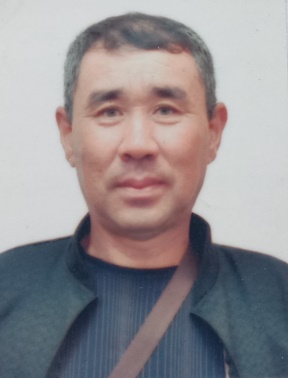 1 ставка№ 4402.10.2023-№118 от 16.10.1989г. Принят рабочим отд.№1.№ 74 от 30.06.1990г. Уволен в связи с призывом в ряды СА.№95 от 03.12.1992г. Принят временно водителем.№34 от 30.06.1993г. Уволен по собственному желанию.№ 14 от 05.09.1998г. Принят в ТОО Ак-жол-1998.№20 от 20.07.2002г. Уволен по собственному желанию.№112л/с от 22.04.2006г. Принят стропольщиком в ТОО «Индустрия жилья».№657л/с от 15.09.2006г. Трудовой договор расторгнут по соглашению сторон.№ 13л/с от 15.09.2006г. Принят стропольщиком в ТОО «Индустрия жилья».№ 0703/98 от 05.02.2007г. Трудовой договор расторгнут по соглашению сторон.№ 105 от 13.05.2011г. Принят плотником- бетонщиком в строительный участок.№1001 от 26.09.2013г. Трудовой договор расторгнут по инициативе работника.№ 1461 от 01.10.2013г. Принят плотником-бетонщиком на строит.участок.№201 от 20.03.2014г. Трудовой договор расторгнут по соглашению сторон.№77л/с от 01.04.2014г. Принят изолировщиком по термоизоляции.№ 258л/с от 05.11.2014г. Трудовой договор расторгнут по соглашению сторон.№44 от 02.10.2023г. Принят кочегаром.62Палагута Александр ИвановичКГУ «Общеобразовательная школа села Акмырза отдела образования по Ерейментаускому району управления образования Акмолинской области»Кочегар 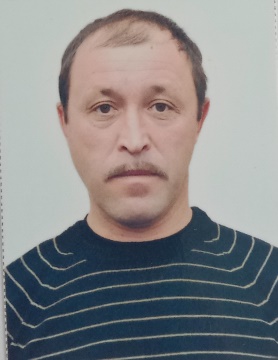 1 ставка№ 5419.10.2023-№8 от 03.01.2008г. Принят дворником в Тимофеевскую СШ.№13а от 01.09.2009г. Переведен слесарем.№16 от 03.06.2014г. Переведен завхозом школы.№ 21 от 01.09.2014г. Переведен заместителем директора по ХЧ.№72 от 10.11.2022г. Уволен по собственному желанию.№ 74 от 10.11.2022г. Принят кочегаром.№ 16 от 05.05.2023г. Уволен в связи с окончанием срока трудового договора.№ 54 от 19.10.2023г. Принят кочегаром. 